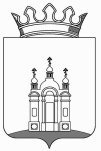 Уважаемый руководители!Управление образования настоятельно рекомендует организовать прием заявлений на обучение в первом классе 2020-2021 учебного года непосредственно с 1 февраля 2020 (суббота). Прием заявлений в первый класс общеобразовательной организации для граждан, проживающих на закрепленной территории, начинается не позднее 1 февраля и завершается не позднее 30 июня текущего года. Просим организовать прием заявлений, по возможности, минимизировав время ожидания заявителей в очереди (в соответствии с административным регламентом по предоставлению муниципальной услуги "Зачисление детей в муниципальные общеобразовательные организации" среднее  время ожидания заявителя в очереди на подачу заявления - 15 минут).Акцентируем внимание, что прием  граждан на обучение в первом классе осуществляется по личному заявлению родителя (законного представителя) ребенка при предъявлении оригинала документа, удостоверяющего личность родителя (законного представителя), либо оригинала документа, удостоверяющего личность иностранного гражданина и лица без гражданства в Российской Федерации в соответствии со статьей 10 Федерального закона от 25 июля 2002 г. N 115-ФЗ "О правовом положении иностранных граждан в Российской Федерации" (Собрание законодательства Российской Федерации, 2002, N 30, ст. 3032). В заявлении родителями (законными представителями) ребенка указываются следующие сведения:а) фамилия, имя, отчество (последнее - при наличии) ребенка;б) дата и место рождения ребенка;в) фамилия, имя, отчество (последнее - при наличии) родителей (законных представителей) ребенка;г) адрес места жительства ребенка, его родителей (законных представителей);д) контактные телефоны родителей (законных представителей) ребенка.Примерная форма заявления размещается общеобразовательной организацией на информационном стенде и (или) на официальном сайте в сети "Интернет".Для приема в общеобразовательную организацию родители (законные представители) детей, проживающих на закрепленной территории, для зачисления ребенка в первый класс дополнительно предъявляют оригинал свидетельства о рождении ребенка или документ, подтверждающий родство заявителя, свидетельство о регистрации ребенка по месту жительства или по месту пребывания на закрепленной территории или документ, содержащий сведения о регистрации ребенка по месту жительства или по месту пребывания на закрепленной территории.Обращаем внимание, что проживающие в одной семье и имеющие общее место жительства дети имеют право преимущественного приема на обучение по основным общеобразовательным программам дошкольного образования и начального общего образования в государственные и муниципальные образовательные организации, в которых обучаются их братья и (или) сестры (п. 3.1. ст. 67 Федерального закона от 29.12.2019 № 273-ФЗ "Об образовании в Российской Федерации" (в ред. от 02.12.2019 № 411-ФЗ). Копии предъявляемых при приеме документов хранятся в общеобразовательной организации на время обучения ребенка.Родители (законные представители) детей имеют право по своему усмотрению представлять другие документы. Требование предоставления других документов в качестве основания для приема детей в общеобразовательную организацию не допускается.Факт ознакомления родителей (законных представителей) ребенка с лицензией на осуществление образовательной деятельности, свидетельством о государственной аккредитации общеобразовательной организацией, уставом, с образовательными программами и документами, регламентирующими организацию и осуществление образовательной деятельности, правами и обязанностями обучающихся фиксируется в заявлении о приеме и заверяется личной подписью родителей (законных представителей) ребенка. Подписью родителей (законных представителей) ребенка фиксируется также согласие на обработку их персональных данных и персональных данных ребенка в порядке, установленном законодательством Российской Федерации. Документы, представленные родителями (законными представителями) детей, регистрируются в журнале приема заявлений. После регистрации заявления родителям (законным представителям) детей выдается расписка в получении документов, содержащая информацию о регистрационном номере заявления о приеме ребенка в общеобразовательную организацию, о перечне представленных документов. Расписка заверяется подписью должностного лица, ответственного за прием документов, и печатью общеобразовательной организации.Зачисление в общеобразовательную организацию оформляется приказом о зачислении в течение 7 рабочих дней после приема документов.Начальник управления образования					       Е.В. КривенкоАдминистрация Добрянского городского округаУПРАВЛЕНИЕ ОБРАЗОВАНИЯ АДМИНИСТРАЦИИ ДОБРЯНСКОГО ГОРОДСКОГО ОКРУГАЛенина ул., д. 5, г.Добрянка, Пермский край, 618740тел. (34265) 2-57-64; факс (34265) 2-57-64e-mail: dobruo@dobrraion.ru; http://dobryanka-edu.ru_________________№_________________На №_____________от__________________